Statistics and Probability Project Rubric__________8pts Project is neat, colorful and bound in a book. Use a separate page for each item.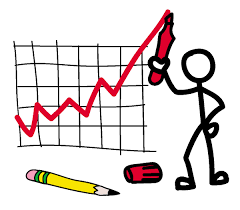 __________10pts All Work Shown in the Project. Be sure to show all calculations in a neat and  organized manner.  Also, include labels for each calculation.__________10pts  A table, with all the data present, that shows the individuals, their      relationship to you, and age.__________10pts A stem-and-leaf plot that shows all the ages in your set of data.__________10pts A stem-and-leaf plot that shows all the ages of males and females "back-to-back".__________10pts A circle graph, with percent labels, that shows the amount of individuals in the age categories below. babies (0 - 1);   children (2 - 12);   teens (13 - 19);   young adults (20 - 29);   adults (30 - 69);   seniors (70 +) Use a separate page for each item. __________5pts 1.   a. Mean, median, and mode age for all data. __________5pts   b.Find quartiles and draw a box-and-whisker plot for all data.__________5pts 2.   a. Mean, median, and mode age for all males. __________5pts   b.Find quartiles and draw a box-and-whisker plot for all males.__________5pts 3.   a. Mean, median, and mode age for all females. __________5pts   b.Find quartiles and draw a box-and-whisker plot for all females.__________12pts Probability/Counting Questions Page (graded for accuracy)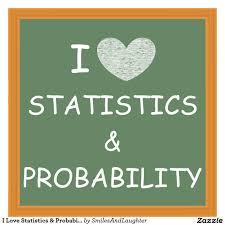 